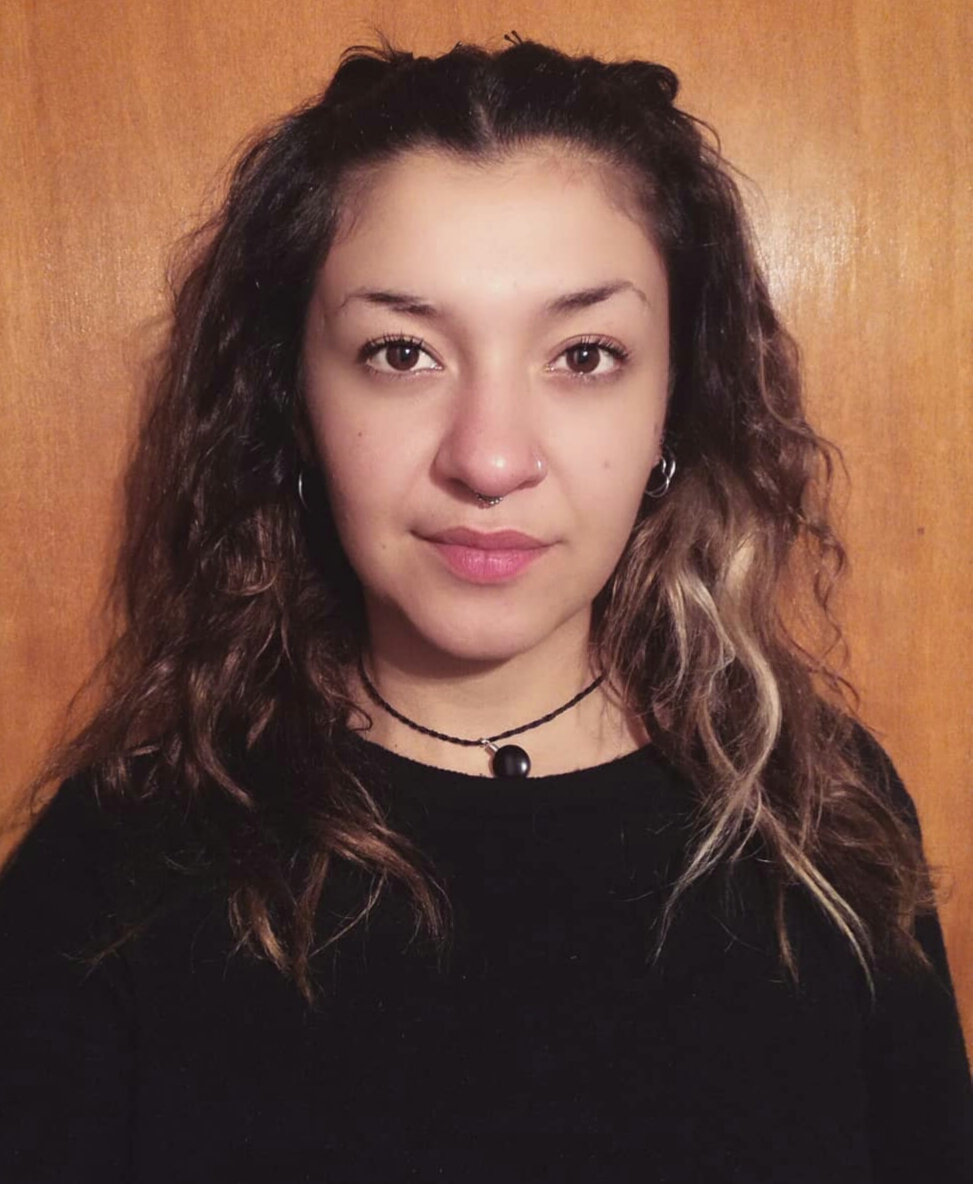 2012 – 2013    Mc Donald´s Jumbo (Llavallol, Lomas de Zamora).     Tareas realizadas: Limpieza de lobby - Repositora de mercadería - Armado de pedidos - Atencion al cliente – Apertura y cierre de caja. 2013 – 2015     Local de Indumentaria Marie (Spegazzini).         Tareas realizadas: Limpieza de local – Conteo de mercadería - Ventas personalizadas - Atencion al cliente – Apertura y cierre de caja – Apertura y cierre de local.2016 – 2017     Eros Bar Pool (Monte Grande, Esteban Echeverría).         Tareas realizadas: Atención personalizada al público en gral. – Apertura y cierre de caja – Despacho de bebidas.2017               Hotel Rosario La Paz (Bolivia).            Tareas Realizadas : Administraciòn – Atenciòn al pùblico – limpieza de lobby y Habitaciones.2017            Hotel Munay (Jujuy Centro).                     Tareas realizadas : Atenciòn al cliente – Limpieza de              lobby, cocina, baño y Habitaciones – Preparado de desayunos.2017 – 2018   Cristobal Colón S.R.L. (Avellaneda).        Tareas realizadas: Venta y atención al público en gral. – Conteo de mercadería – Reposición de mercadería - Ingreso de mercaderia – Confección de espacios de ventas (vidriera) – Cambio de Precios – Apertura y cierre de Caja. (Shopping).2018              Cerveceria Guten Bier (Monte Grande-Lanus).          Tareas realizadas : Despacho de cerveza artesanal – Caja - Mecera – Atencion al cliente.2018             Fusion Bar (capital Federal).                     Tareas realizadas : Despacho de cervezas artesanales y cocteles  – Caja – Atenciòn al pùblico – Moza.2018-2019   Aurelio`s Snack Food  (Las Grutas Rio Negro).                      Tareas realizadas : Despacho de bebidas – Moza.2019             La Mega Astor, restaurante cerveceria (Las Grutas, Rio Negro).                      Tareas realizadas : Moza, despacho de cervezas artesanales,        atencion al publico, limpieza de salón.